Теплообменный аппарат «Десна» БМ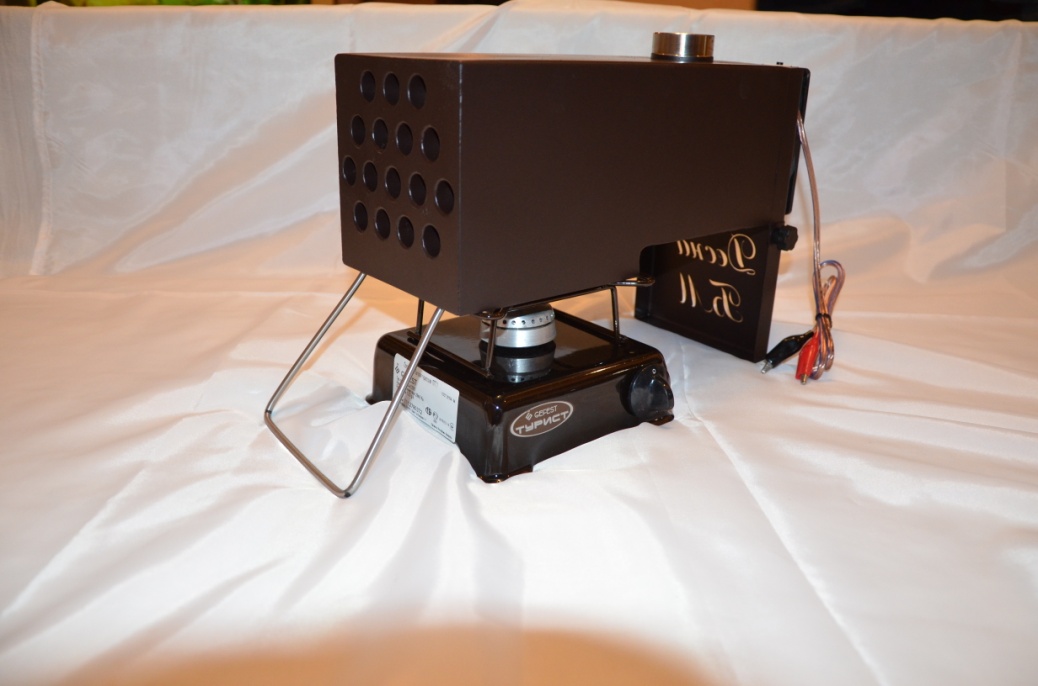 Руководство пользователя.     Теплообменник — техническое устройство, в котором осуществляется теплообмен между двумя средами, имеющими различные температуры. Теплообменный аппарат  предназначен для обогрева помещений при совместной работе с газовой горелкой мощностью до 3 кВт и горелками типа ИК.  Аппарат позволяет обогревать помещение отводя при этом сгораемый воздух через дымоход.  Циркуляция нагреваемого воздуха осуществляется за счет встроенного вентилятора, сгораемый воздух удаляется при помощи естественной тяги.    Размеры в транспортировочном положении: 380 х 160 х 140 мм , вес – 4,200 кг. Теплообменник изготовлен в ручную из высокотемпературной  нержавеющей стали толщиной 1 мм. Корпус аппарата покрыт термостойкой эмалью, что позволяет "Десна БМ" подвергаться нагреванию до 900 градусов. Теплообменник "Десна БМ" оснащён кулером ,который предназначен для циркуляции нагреваемого воздуха. Имеет напряжение питания - 12В и два режима работы(автоматический и турбо режим). По итогам замерам температур, теплообменник имеет более высокий КПД по отношению к своим конкурентам.     Использование: 1. Устойчиво установить теплообменник на горелку, подходящую по мощности и размеру.                                     2. Подсоединить дымоход                                      3.Установить  источник питания и подключить вентилятор (соблюдая полярность).                                     4. Разжечь горелку, убедиться, что вентилятор работает и в дымоходе присутствует тяга.     Внимание:  Корпус теплообменника имеет высокую температуру 130°c, что может вызвать ожог, при случайном прикосновении. Во избежание возгорания быть выдержано достаточное расстояние между горелкой и легковоспламеняющимися предметами. После выключения горелки, для остывания теплообменника, необходимо некоторое время не отключать вентилятор, чтобы корпус остыл более быстрее.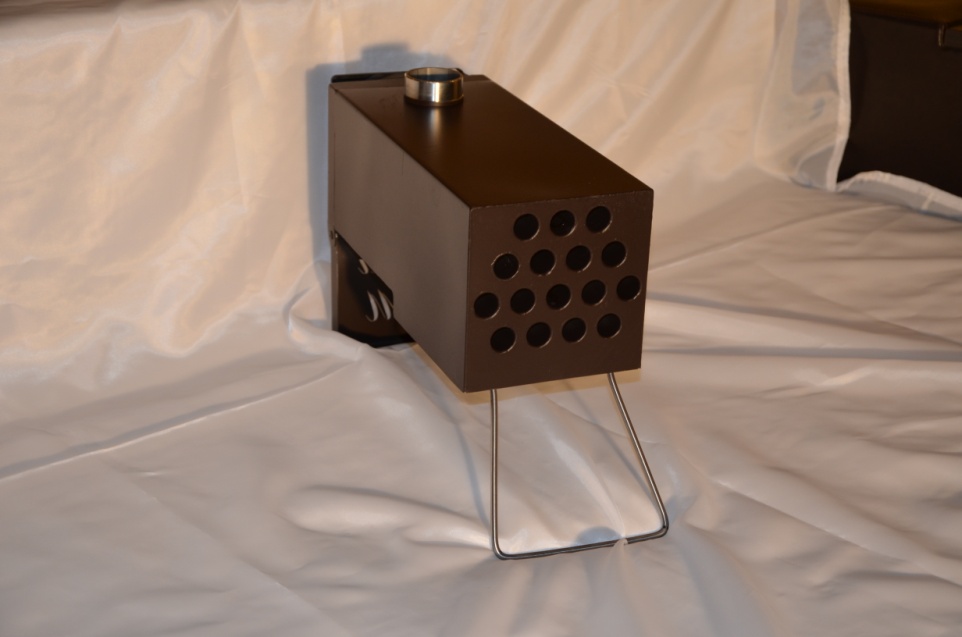      Первое использование:  При первом использовании теплообменника, нужно обеспечить хорошее проветривание помещения, т.к. вследствие выгорания покрытия, присутствует посторонний запах, который пропадет через 30 - 60 минут работы. Первые 5 мин не включая вентилятора ,60 мин авторежиме( горелка на полный газ).     Запрещается:  1. Пользоваться неисправным теплообменником.                                2. Устанавливать теплообменник в местах с риском повышенной пожарной опасности.                                3. Заставлять пространство около теплообменника предметами, препятствующими свободному протеканию воздуха через теплообменник.                                4. Использование теплообменника с неработающим вентилятором и отсутствием тяги в дымоходе.                                5. Использование лицами при отсутствии у них опыта или знаний  или не проинструктированы об использовании. По всем вопросам: 8-920-831-31-11Почта : bryanskviazh@yandex.ruСайт: http://desnabm.ru/Дымоход (для удаления угарного газа):Все трубы Ø 50   1. труба от ТО длинна 50см   2. угол 45°   3. отвод для сбора конденсата   4. муфта   5. угол 45°   6. труба 50см   7. муфта    8. зонтик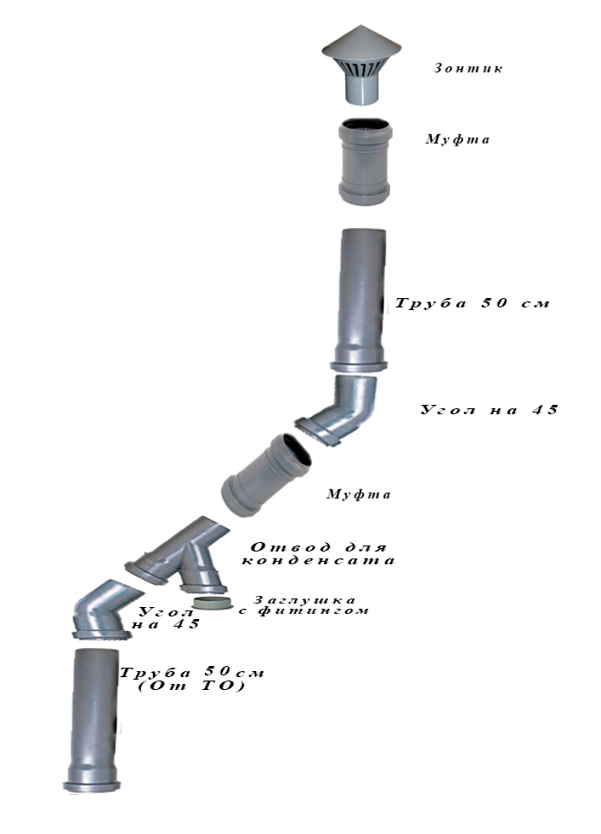 